                                         KARTA ZGŁOSZENIA DZIECKA 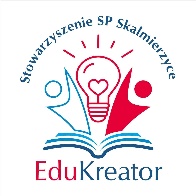 Proszę o przyjęcie...........................................................................................................................................................................(imię i nazwisko dziecka)na zajęcia w okresie ferii zimowych w terminie: ………………………………………………………….....Dane dziecka:Data i miejsce urodzenia ...................................................................................................................................PESEL: ………………………………………………………………………………………………………..Szkoła, klasa...................................................................................................................................................................................................................................................................................................................................Imiona i nazwiska rodziców (opiekunów prawnych).............................................................................................................................................................................Adres zamieszkania.............................................................................................................................................................................Telefony do kontaktu z rodzicami (opiekunami prawnymi)……………..…………………………………….e-mail    …………………………………………………………………………………………………………Szczególne potrzeby dziecka (w tym przewlekłe choroby, uczulenia), uzdolnienia, trudności, 
czy dziecko posiada opinię z Poradni Psychologiczno-Pedagogicznej:........................................................................................................................................................................................................................................................................................................................................................................................................................................................................................................................................................................................................................................................................................................................Dziecko będzie przyprowadzane o godz. ………..……. i odbierane o godz. ……………..……. przez ............................................................................................Oświadczam, iż wyrażam zgodę na samodzielny powrót mojego dziecka do domu o godz. ………………Przyjmuję do wiadomości, że wychowawcy zajęć  ponoszą odpowiedzialność za dziecko wyłącznie 
w trakcie prowadzonych zajęć. Zobowiązuję się do współpracy ze Organizatorem  w sprawach dotyczących mojego dziecka. Oświadczam, że nie ma żadnych przeciwwskazań zdrowotnych do uczestnictwa mojego dziecka w zajęciach feryjnychWyrażam zgodę na wykorzystanie wizerunku mojego dziecka do zamieszczania informacji na stronie Stowarzyszenia, Szkoły, Urzędu Gminy i Miasta Nowe Skalmierzyce, w prasie lokalnej i mediach społecznościowych. Organizatorzy nie ponoszą odpowiedzialności za wartościowe przedmioty ( np. aparat fotograficzne, MP3, telefony komórkowe itp.) posiadane podczas zajęć przez uczestników...............................................................Podpis rodzica (opiekuna prawnego)Deklaracja dotycząca korzystania z obiadów podczas ferii zimowych organizowanych 
w placówkach oświatowychSyn/Córka ……………………………………………….……………………….. uczęszczający/a do Szkoły Podstawowej                                               Imię i nazwiskoim………………………………….……………………. ……………… w ……………………………………………………………………..Będzie korzystał (a) z obiadów podczas ferii zimowych w dniach:Ferie zimowe„X” – zaznaczyć dni, w których dziecko będzie jadło obiadWypisanie dziecka z obiadu/obiadów jest możliwe po uprzednim poinformowaniu, najpóźniej w dniu poprzednim do godz. 9.00.
Brak informacji skutkować będzie naliczaniem opłat za obiady według deklaracji rodzica.……………………………………	……………………………………..........                Data	      podpis rodzica/opiekunaDzień27.0128.0129.0130.0131.0103.0204.0205.0206.0207.02X